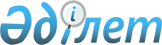 Об утверждении норм образования и накопления коммунальных отходов для объектов жилого фонда и нежилых помещений города Аксу
					
			Утративший силу
			
			
		
					Решение маслихата города Аксу Павлодарской области от 20 марта 2013 года N 115/14. Зарегистрировано Департаментом юстиции Павлодарской области 26 апреля 2013 года N 3521. Утратило силу решением маслихата города Аксу Павлодарской области от 13 ноября 2013 года N 167/22      Сноска. Утратило силу решением маслихата города Аксу Павлодарской области от 13.11.2013 N 167/22.

      В соответствии со статьей 6 Закона Республики Казахстан "О местном государственном управлении и самоуправлении в Республике Казахстан", статьей 19-1 Экологического кодекса Республики Казахстан, пункта 2 Типовых правил расчета норм образования и накопления коммунальных отходов, утвержденных постановлением Правительства Республики Казахстан от 22 ноября 2011 года N 1370, в целях повышения эффективности сбора и складирования коммунальных отходов, Аксуский городской маслихат РЕШИЛ:



      1. Утвердить прилагаемые нормы образования и накопления коммунальных отходов для объектов жилого фонда и нежилых помещений города Аксу.



      2. Контроль за выполнением данного решения возложить на постоянную комиссию по вопросам социальной и молодежной политики, законности и правопорядка Аксуского городского маслихата.



      3. Настоящее решение вводится в действие по истечении десяти календарных дней после дня его первого официального опубликования.Председатель сессии,

секретарь городского маслихата                   М. Омаргалиев

Утверждены           

решением Аксуского городского 

маслихата от 20 марта 2013 года

N 115 /14            

Нормы образования и накопления коммунальных отходов для

объектов жилого фонда и нежилых помещений города Аксу
					© 2012. РГП на ПХВ «Институт законодательства и правовой информации Республики Казахстан» Министерства юстиции Республики Казахстан
				NНаименование объектаЕдиница измеренияНорма средне суточная кгКоличество рабочих дней в годуСредняя плотность кг/м3Норма средне-годовая м31Больницы1 койка0,693653000,842Гостиницы1 место0,343652100,593Общежития1 место0,443652500,644Санатории, дома отдыха1 место0,713652700,965Детские учреждения1 место0,272542200,316Вузы, колледжи, лицеи1 учащийся0,162542200,187Школы1 учащийся0,112542200,138Учреждения (административные здания)1 сотрудник0,402542200,469Театры, кинотеатры1 место0,083651500,210Типография1 сотрудник1,172542001,4811Бытовые, перерабатывающие комбинаты1 сотрудник0,832543000,7012Рестораны, кафе, столовые1 м2 зала0,463653000,5613Промтоварные магазины1 м20,183652000,3314Продовольственные магазины1 м20,523652700,7015Автостоянки. Станции технического обслуживания. Автозаправочные станции1 м20,0293653000,03516Рынки1 м20,33655000,2217Складские помещения1 м20,293655000,2118Фотосалоны1 м20,123652000,2219Вокзалы, автовокзал1 м20,403652600,5620Аптеки1 м2 площади 0,433652600,6021Пляжи1 м2 территории0,0631001800,03522Парикмахерские1 м20,23652700,2723Поликлиники. стоматология1 м2 рабочей площади0,173653000,2124Салоны компьютерных игр1 м2 рабочей площади0,173653000,2125Ателье1 м2 рабочей площади0,283652500,4126Нотариус. Адвокатские конторы1 м20,272542500,2727Смет с твердых покрытий1 м20,0006853650,0140,02528Население: благоустроенных домов1 человек0,00413650,81,529Население частного сектора (с центральным отоплением)1 человек0,00623651,22,2730Население частного сектора (с печным отоплением)1 человек0,00883651,763,2131Пищевые и кухонные отходы1 дом0,000223650,0440,0832Навоз от содержания скотакоровы1 голова0,0233654,68,5лошади1 голова0,0193653,947,2свиньи1 голова0,00463650,931,7козы или овцы1 голова0,0023650,440,8домашняя птица, кролики4 шт.0,00053650,110,2